Objetivo a desarrollar. OA 1.Decenas y unidades.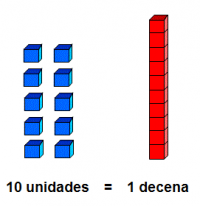 Practiquemos.Resuelve y colorea las cantidades.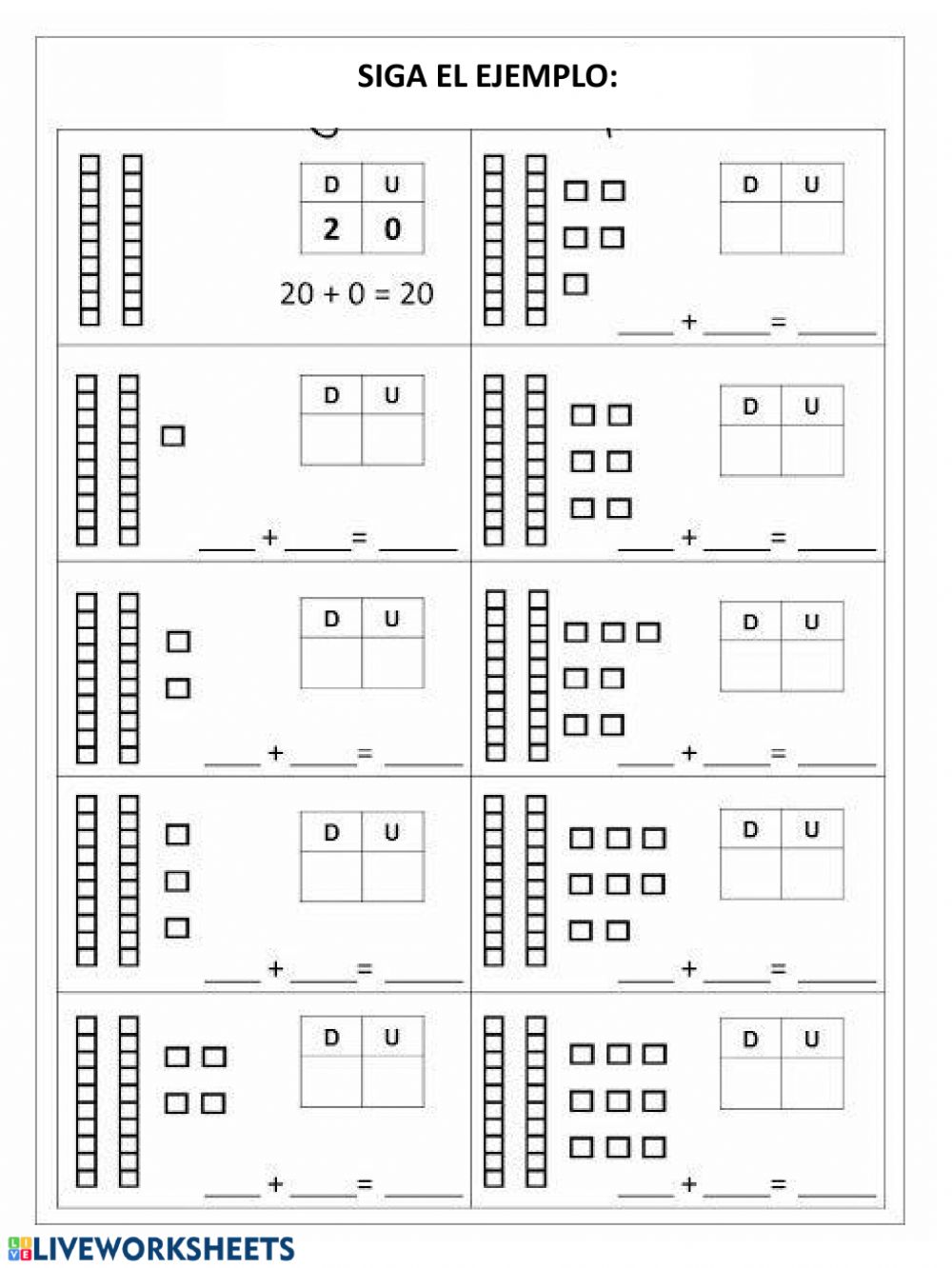 